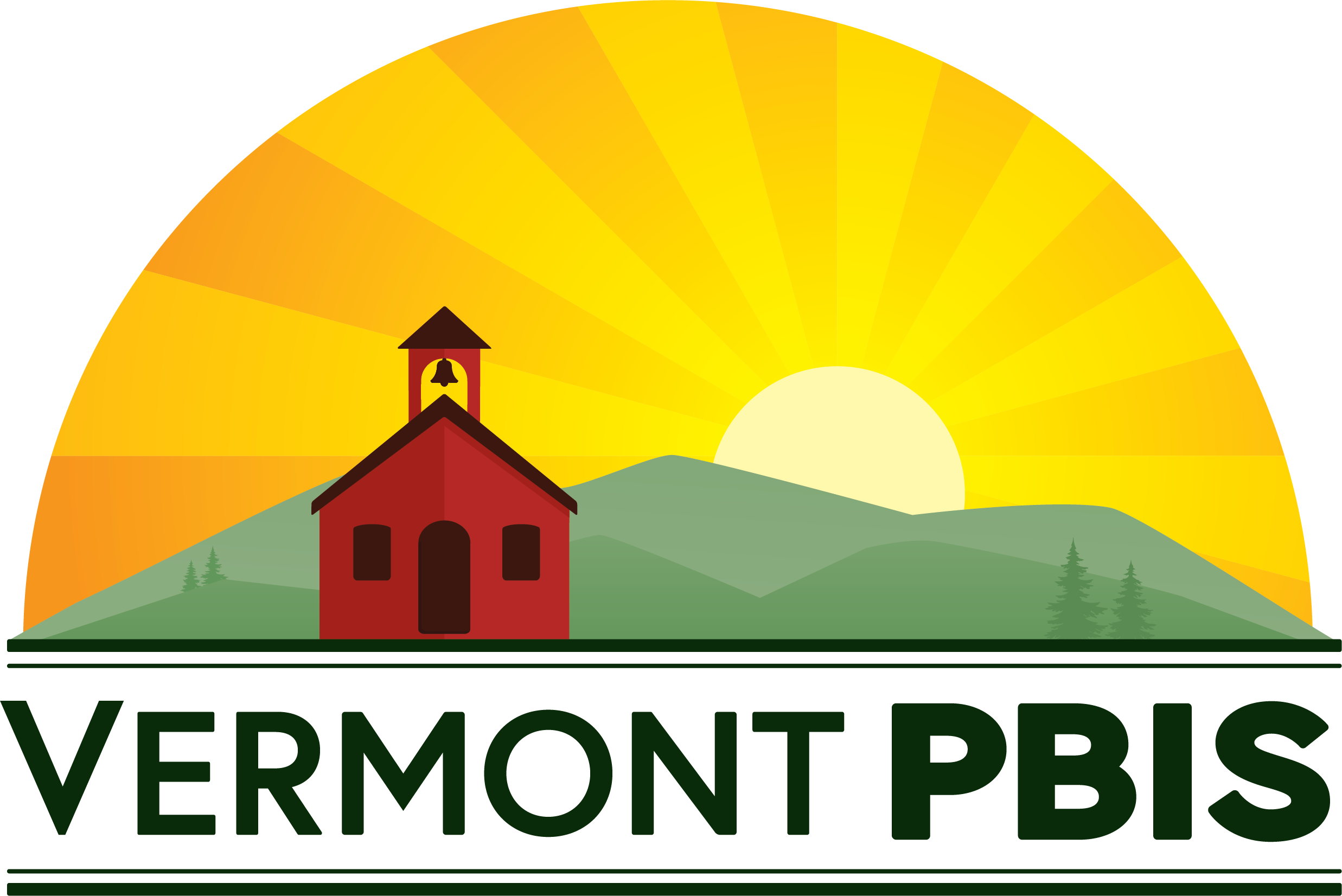 Coordinator HandbookThe purpose of this handbook is to guide the work of Vermont Positive Behavioral Interventions and Supports (VTPBIS) School and SU/SD Coordinators as they work to implement PBIS in their schools and SU/SDs. This handbook will evolve over time as the roles and responsibilities change and improve. For more information, please visit: http://www.pbisvermont.org/resources/coaches-a-coordinators.Table of Contents:VTPBIS System of Support………………………………………………………………………..………………….……………… 3VTPBIS State Technical Assistants…………………………………………………………………………………………………4VTPBIS SU/SD Coordinator:SU/SD Coordinator Role Description…………………………………………………………………….……………. 5SU/SD Coordinator Checklist……………………………………………………………………………………………... 6VTPBIS School Coordinator:School Coordinator Role Description.………………………………………………………………..………………. 7School Coordinator Checklist ……………………………………………………………………………………….……. 8Coordinators Calendar……………………………..……….………………………………………………………………………….. 9Guidelines for VTPBIS Network of Active Schools………………………………….……………………………………. 12VTPBIS System of Support:Building and sustaining PBIS implementation within a Multi-Tiered System of Supports for Behavior (MTSS-B) requires coordination, coaching, and teaming at all levels. The graphic below describes Vermont’s System of Support including: technical assistance, coaching, and coordination of PBIS at the State, SU/SD, and School Levels. 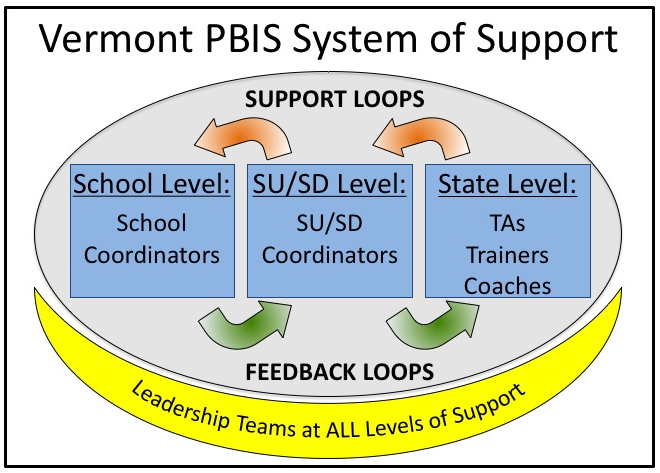 VTPBIS State TA Role:The VTPBIS TA structure is organized to provide three types of TA to VTPBIS schools and SU/SDs (see graphic on right). VTPBIS State TAs are available to help SU/SDs and schools navigate the process of exploring, implementing, and sustaining VTPBIS. Support is available through technology (i.e. online mtgs.) and/or 1-2 site visits.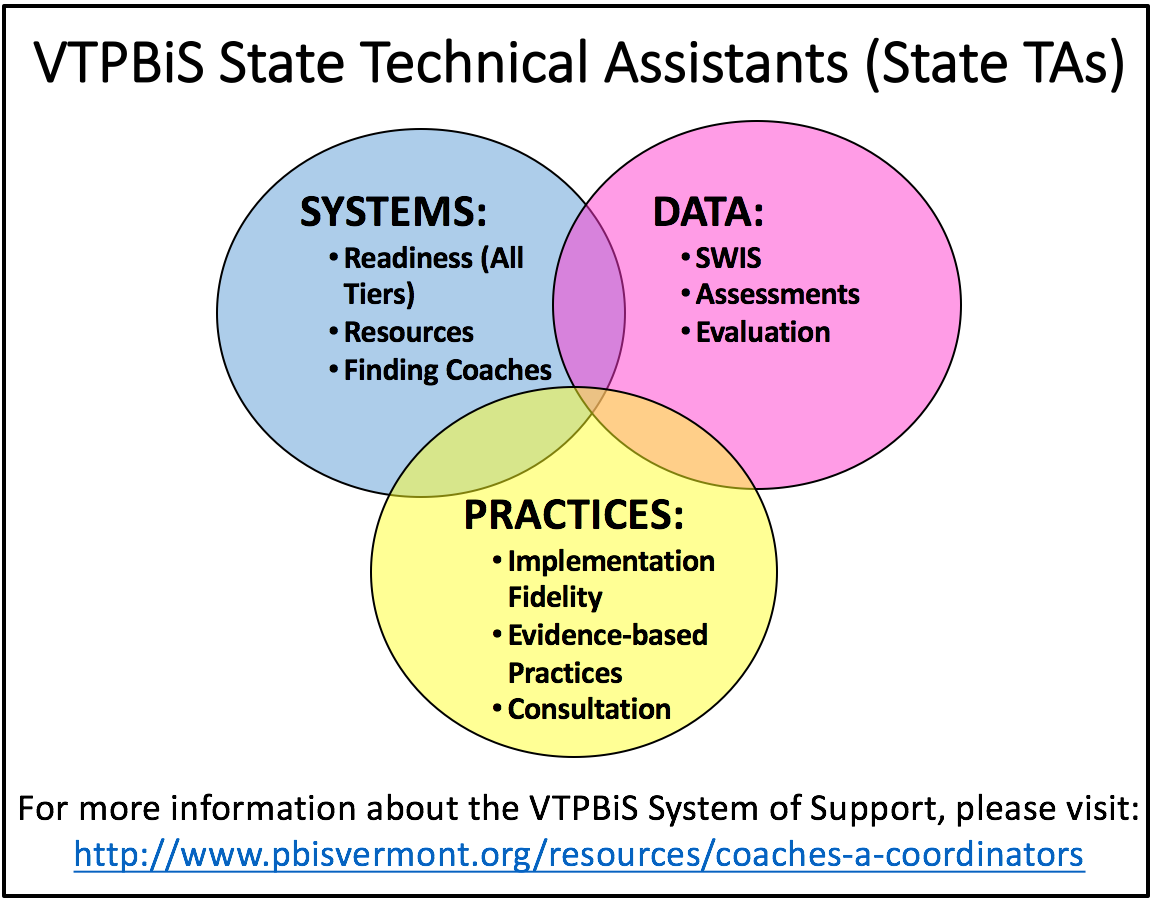 1.  SYSTEMS: Specific supports include:Determining readiness for VTPBIS training at all tiers;Identifying other VTPBIS Professional Learning opportunities;Seeking resources to support VTPBIS implementation; andUnderstanding how to access VTPBIS Coaches/Trainers2.  DATA: Specific supports include:Understanding and using the VTPBIS data tools (School-wide Evaluation Tool; Self-Assessment Survey, SWIS, etc.);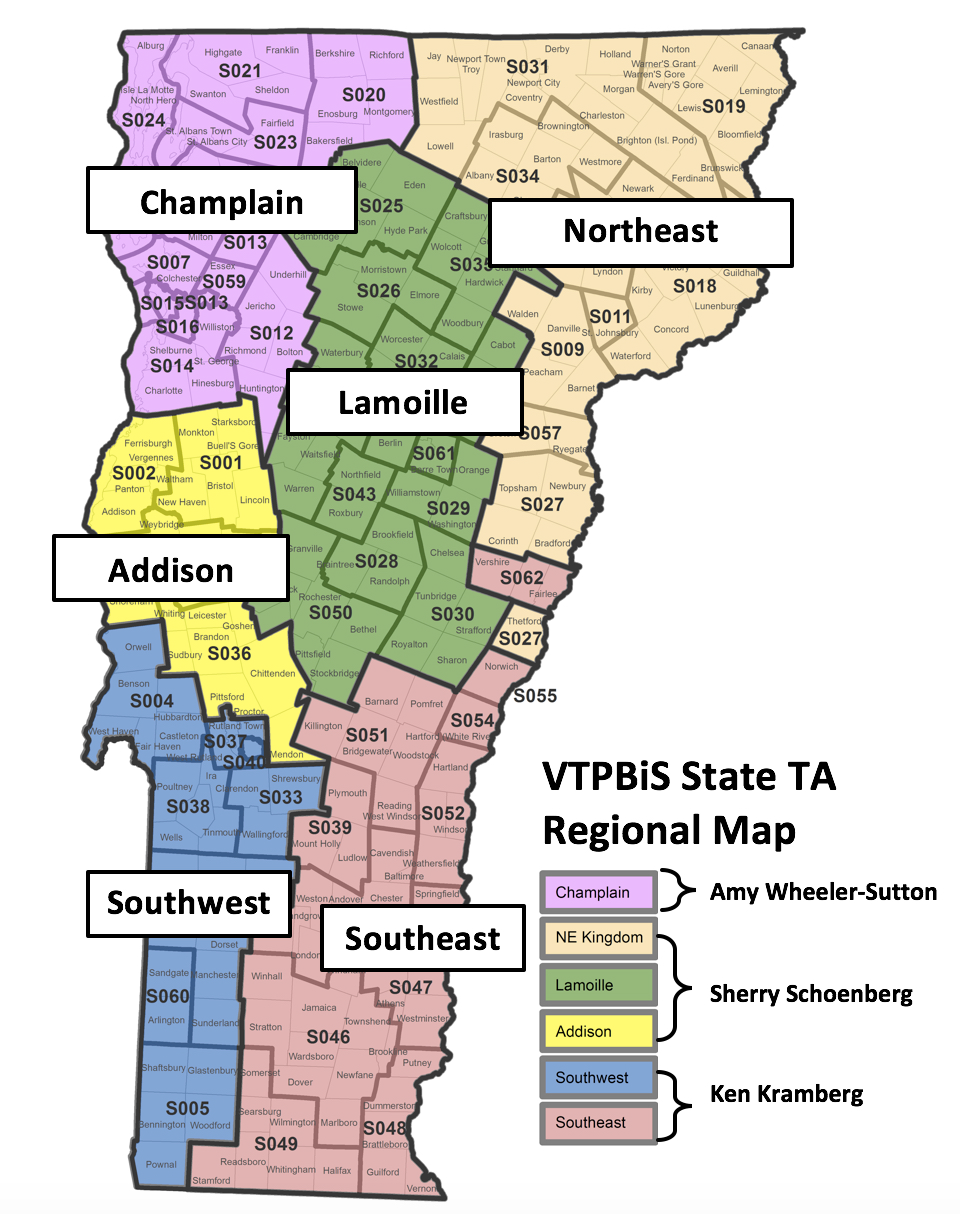 Support for SWIS implementation;Assistance with problem solving using data; andDeveloping and sharing data with stakeholders 3.  PRACTICES: Specific supports include:Implementing PBIS with fidelity at all tiers; Identifying evidence-based practices; and Consultation about implementation dipsTo find out who your VTPBIS State TA is, please see VTPBIS TA Map . VTPBIS SU/SD Coordinator Role: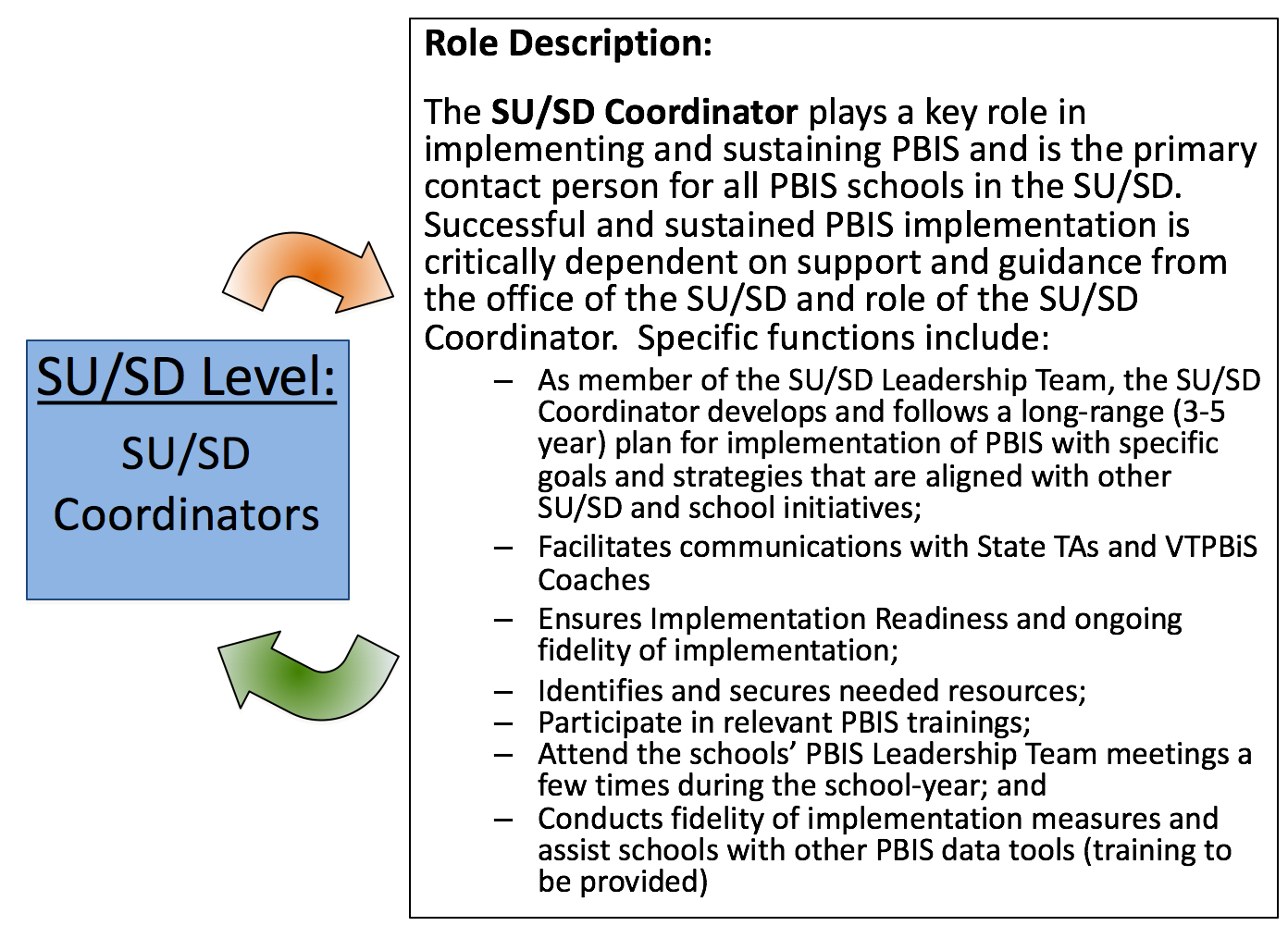 VTPBIS Supervisory Union/Supervisory District (SU/SD)Coordinator Implementation ChecklistSU/SD: _________________________________________________________________________________PBIS Schools: ___________________________________________________________________________SU/SD Coordinator Name: _________________________________________________________________Date of Completion: ______________________________________________________________________What is your action plan for completion of activities?VTPBIS School Coordinator Role: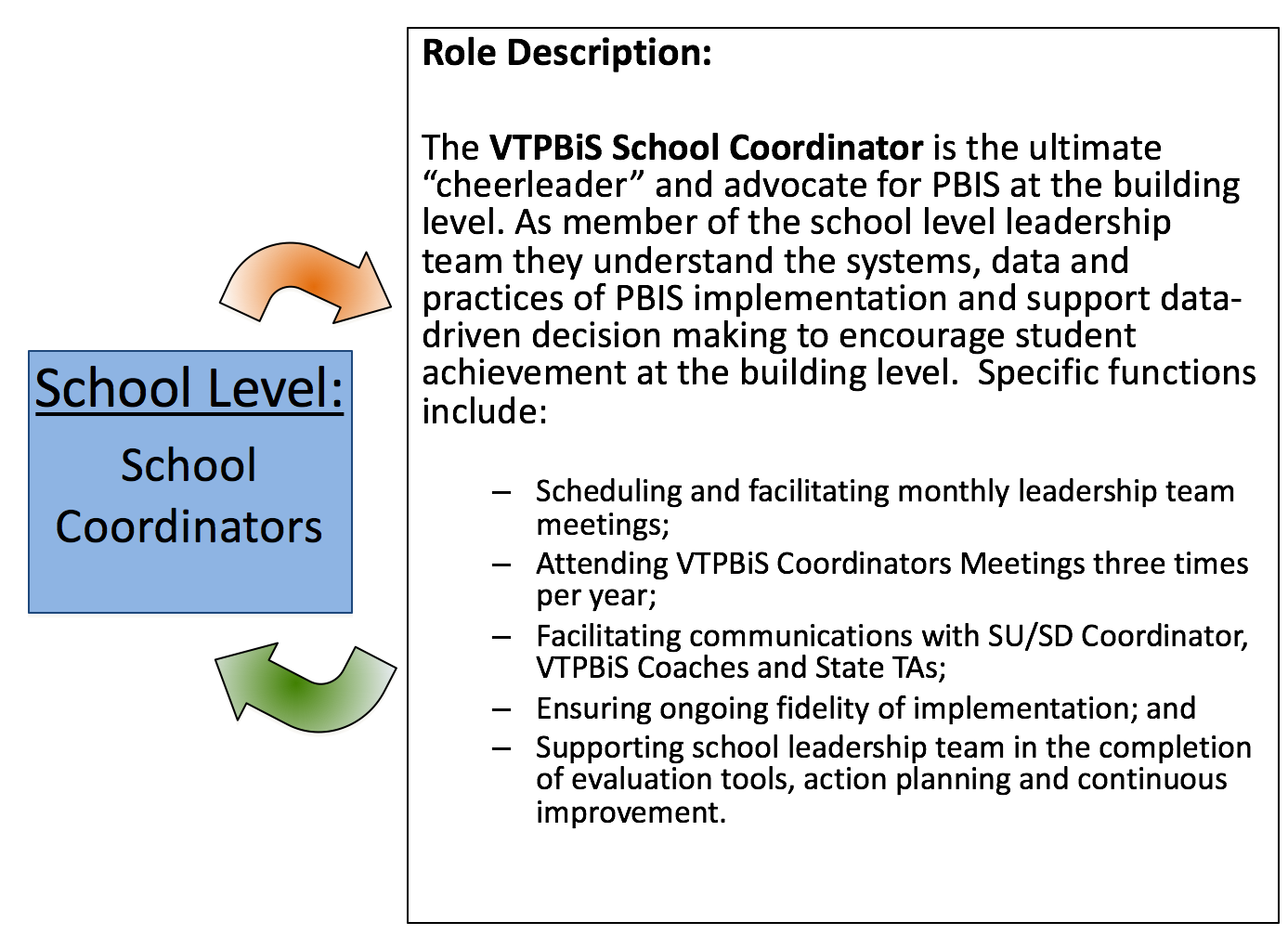 VTPBIS School Coordinator Implementation ChecklistSU/SD: _________________________________________________________________________________PBIS Schools: ___________________________________________________________________________SU/SD Coordinator Name: _________________________________________________________________Date of Completion: ______________________________________________________________________What is your action plan for completion of activities?Calendar of Activities forVTPBIS SU/SD Coordinators and School CoordinatorsNOTES & OTHER IMPORTANT ACTIVITIES:Guidelines for VTPBIS Network of Active Schools:Inclusion in the VTPBIS Network of Schools is demonstrated by the following:Data: The school completes annual assessments (SAS and TFI).Communication: Contact with an Implementation Coach or State TA is maintained. Communication between the school and its Supervisory Union/Supervisory District Coordinator is ongoing.Participation: Relevant staff attends VTPBIS Regional Coordinators meetings and the Annual VTPBIS Leadership Forum in the Fall. Training: School Teams need to be trained by a VTPBIS state-recommended trainer. For questions please contact your State TA.Inclusion in the Network results in access to technical assistance, implementation coaching, and VTPBiIS training. Network schools will be included in all electronic communications and will be eligible to receive annual VTPBIS acknowledgements based on fidelity of implementation.VTPBIS Supervisory Union/Supervisory District Coordinator ChecklistIn Place = 2Partially in Place = 1Not in Place = 0In Place = 2Partially in Place = 1Not in Place = 0In Place = 2Partially in Place = 1Not in Place = 0Please indicate the status of your efforts to coordinate the PBIS school efforts within your supervisory union or supervisory district.Date:Date:Date: Identified as the SU/District Coordinator for PBIS (endorsed by superintendent; flexibility to complete tasks on time; attended PBIS introductory training)Status: Establish Supervisory Union/District Team that meets 2 times per yearStatus: Coordinate the school’s completion of the SET (post-implementation only), the Tiered Fidelity Inventory (TFI), and the Self-Assessment Survey (SAS)Status: Act as liaison between schools and VTPBiS State Implementation TeamStatus: Attend School-based Leadership Team meetings 2-3 times per yearStatus: Create dissemination strategy to establish visibilityStatus: Ensure social/behavior is a top priority of the district/SU and integrated with other initiativesStatus: Secure resources/funding for school teamsStatus: Create capacity for staff training through SU training calendarStatus: Ensure school has data-based information system to make PBIS decisionsStatus: Review schools’ behavior data 3-4 times per yearStatus: Participate in “Data Days” two times a year (as facilitator or participant)Status:VTPBIS School Coordinator ChecklistIn Place = 2Partially in Place = 1Not in Place = 0In Place = 2Partially in Place = 1Not in Place = 0In Place = 2Partially in Place = 1Not in Place = 0Please indicate the status of your efforts to coordinate PBIS within your school.Date:Date:Date:1. Identified as the School Coordinator .1 FTE (endorsed by administrator; flexibility to complete tasks on time; attend VTPBIS trainings)Status:2. Ensure team is scheduled to meet at least monthlyStatus:3. Help team with meeting facilitation, organization, and task completion around PBIS School Implementation PlanStatus:4. Act as liaison between your school and SU/District Coordinator and SU/District Leadership TeamStatus:5. Attend VTPBIS Regional School Coordinator meetings Status:6. Create dissemination strategy to establish visibilityStatus:7. Organize and report PBIS data to Team, School, and StateStatus:8. Assist in securing needed resources for school teamStatus:9. Reinforce school staff (positive nag!)Status:10. Ensure your leadership team completes the necessary fidelity measures (SET, SAS, TFI) and uses data to make decisionsStatus:11.  Participate in “Data Days” two times a year (as facilitator or participant)Status:Month:Activities:July -SeptemberSchool Coordinators:Complete VTPBiS Action Plan for Sustainability VTPBIS Action Plan for Sustainability (doc)Rollout (Staff, Students, Families, and Community)Update contact information by contacting Anne Dubie at anne.dubie@uvm.edu Review the PBIS/BEST PD calendar and identify trainings for the upcoming yearSU/SD Coordinators:Make contact with your School CoordinatorsSchedule 2 to 3 meetings with each school leadership team Attend PBIS school-based leadership team meetingsEstablish SU/SD Team that meets 2 times per yearTouch base with your State TA about resource and PD needsReview the PBIS/BEST PD Calendar and support your schools in determining what trainings they may need throughout the yearOctoberSchool Coordinators:Review September ODR data (SWIS or other school-wide information system)Receive SWIS Invoices and process for payment (if applicable)Attend Annual PBIS Leadership Forum. Receive annual PBIS school acknowledgements and share with SU/District/School/CommunityUse Team Implementation Checklist at http://www.pbisvermont.org/resources/evaluation-tools/tic (recommended as an optional planning tool for new schools)SU/SD Coordinators:Schedule and conduct post-implementation SETs (for new schools only)Attend Annual PBIS Leadership Forum. Receive annual PBIS school acknowledgements and share with SU/District/School/CommunityReview schools’ data and provide observations and feedbackNovemberSchool Coordinators:Publicize and celebrate annual state level PBIS acknowledgementsReview October ODR data (SWIS)Re-teach expectations, if neededPlan/conduct post-implementation SET (new schools only)SU/SD Coordinators:Conduct SU/SD Leadership Team MeetingReview schools’ data and provide observations and feedbackDecemberSchool Coordinators:Run SWIS Data Integrity ReportRegister for Coordinators Meeting in January Review November ODR data (SWIS)SU/SD Coordinators:Review school data and provide observations and feedbackHost/attend Data Day with your school leadership teamsRegister for Coordinators Meeting in January JanuarySchool Coordinators:Review December ODR data (SWIS)Re-teach expectations, if neededComplete Self-Assessment Survey (SAS between January 1 and March 31Complete Tiered Fidelity Inventory (TFI) between January 1 and March 31Attend Regional Coordinators MeetingSU/SD Coordinators:Attend PBIS school-based leadership team meetingsPrompt schools to complete Self-Assessment Survey (SAS) between January 1 and March 31 and Tiered Fidelity Inventory (TFI) between January 1 and March 31Attend Regional Coordinators MeetingFebruarySchool Coordinators:Review January ODR data (SWIS)Review Working Smarter, Not Harder Matrix with School Leadership Team to streamline, coordinate, eliminateHelp plan a booster or refresher training before or after school vacationComplete Self-Assessment Survey (SAS) between January 1 and March 31Complete Tiered Fidelity Inventory (TFI) between January 1 and March 31SU/SD Coordinators:Prompt schools to complete Self-Assessment Survey (SAS) between January 1 and March 31 and Tiered Fidelity Inventory (TFI) between January 1 and March 31Review school data and provide observations and feedbackMarchSchool Coordinators:Review February ODR data (SWIS)Complete Self-Assessment Survey (SAS) between January 1 and March 31Complete Tiered Fidelity Inventory (TFI) between January 1 and March 31SU/SD Coordinators:Prompt schools to complete Self-Assessment Survey (SAS) between January 1 and March 31 and Tiered Fidelity Inventory (TFI) between January 1 and March 31Attend PBIS school-based leadership team meetingsApril School Coordinators:Review March ODR data (SWIS)Update action plan based on SAS and TFI Register for Coordinators Meeting in MaySU/SD Coordinators:Provide feedback on the SAS using SAS Summary FormReview completed TFI at www.pbisapps.org and provide observation and feedback to coordinatorsReview school data and provide observations and feedbackConduct SU/SD Leadership Team MeetingRegister for Coordinators Meeting in MayMaySchool Coordinators:Review April ODR data (SWIS)Attend Regional Coordinators MeetingNominate your school for an Annual Acknowledgement SU/SD Coordinators:Prompt schools to determine PD needs for next year based on needs identified using dataAttend Regional Coordinators MeetingPrompt schools to complete steps needed to attend training at Summer Institute (if applicable)Encourage your schools to nominate themselves for an Annual AcknowledgementJuneSchool Coordinators:Review May ODR data (SWIS)Print “School Summary” report (SWIS)Share successes with stakeholdersCelebrate with staffSchedule pre-service and in-service meetings for next year SU/SD Coordinators:Review your school(s) Implementation Plan and facilitate action steps for next yearCelebrate your school(s) successesReport highlights and successes at end of the year School Board Meeting